Colour, location and movement: what do models tell us about predation on colour morphs of a poison frog from eastern Amazonia?Appendix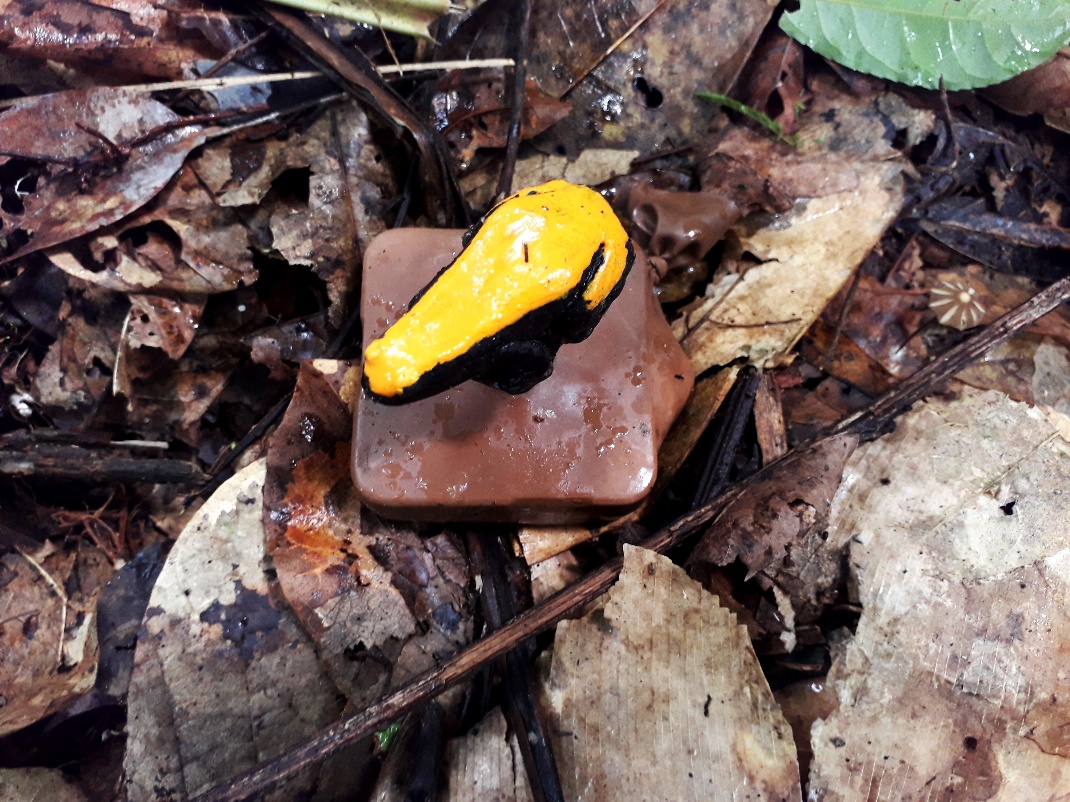 Figure A1. Photograph of model in in the field.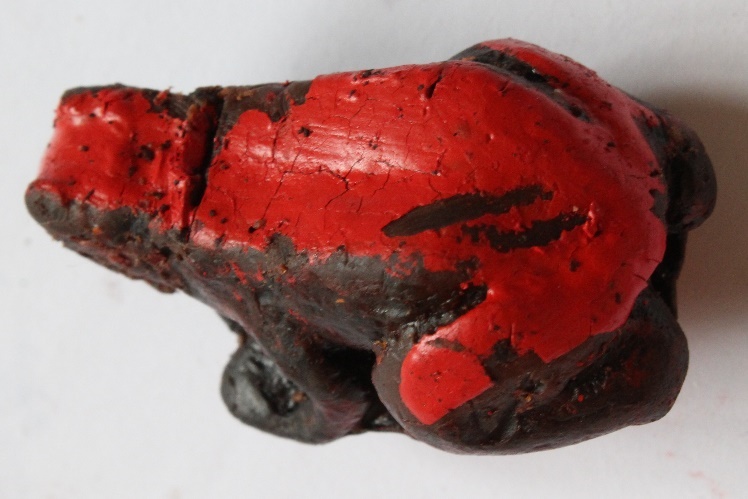 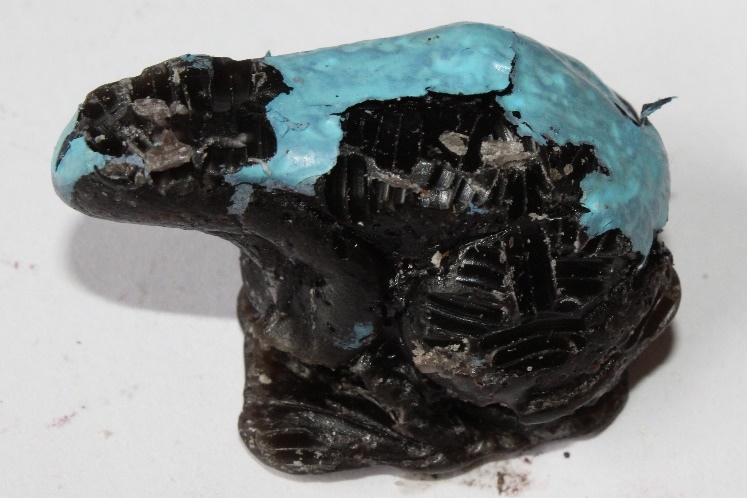 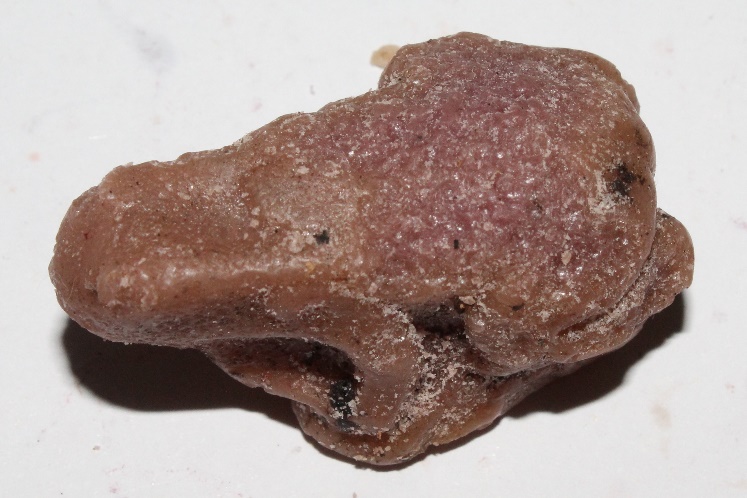 Figure A2. Photographs of examples of attack marks. From top to bottom: Bird attack, mammal attack, invertebrate attack.Table A1. Results of GLM and Tukey test between predation of each type of predator for colour category and locationEstimateSEz valuep valueGLM: Bird attackIntercept-1.93990.2477-7.831–ColourNon-local–cryptic0.17080.32140.5310.595Local–cryptic0.23140.31900.7260.468Location (Brasil Novo, Trairão)-1.31760.2954-4.460<0.001Tukey test: Bird attackNon-local –cryptic0.170820.321440.5310.856Local –cryptic0.231450.318980.7260.748Local –non-local0.060620.305550.1980.979GLM: Mammal attackIntercept-4.57820.7375-6.208–ColourNon-local–cryptic1.38670.79601.7420.0815Local–cryptic1.10060.82181.3390.1805Location (Brasil Novo, Trairão)-0.52720.5228-1.0090.3132Tukey test: Mammal AttackNon-local –cryptic1.38670.79601.7420.185Local –cryptic1.10060.82181.3390.367Local –non-local-0.28610.5481-0.5220.858GLM: Invertebrate AttackIntercept-3.19390.4213-7.581–ColourNon-local–cryptic1.30630.47552.7470.006Local–cryptic1.56460.46603.357<0.001Location (Brasil Novo, Trairão)-1.45590.3493-4.169<0.001Tukey test: Invertebrate AttackNon-local–cryptic1.30630.47552.7470.016Local–cryptic1.56460.46603.3570.002Local–non-local0.25830.31350.8240.683